上 海 建 桥 学 院教育学 课程教案周次 1  第1次课   2学时                教案撰写人：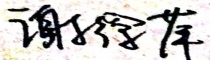 周次 2  第2次课   2学时                教案撰写人 周次 3  第3次课   2学时                教案撰写人 课程单元名称1 导论: 语法层次1 导论: 语法层次本次授课目的与要求1 导论: 语法层次                                         1.1 词素                                                1.2 词                                                  1.3词组                                               1.4 分句                                                1.5句子本次授课目的与要求1 导论: 语法层次                                         1.1 词素                                                1.2 词                                                  1.3词组                                               1.4 分句                                                1.5句子本次授课目的与要求1 导论: 语法层次                                         1.1 词素                                                1.2 词                                                  1.3词组                                               1.4 分句                                                1.5句子教学设计思路第1次课以问题导入和讲解进行。首先教师介绍语言和语法的关系以及语法结构的五个不同的层次，然后通过问答活动和小组活动，教师引导学生对词素、词、词组、分句和句子进行分析，透过现象，加深对语法结构的理解。最后要求学生通过课堂作业，巩固所学内容。教学设计思路第1次课以问题导入和讲解进行。首先教师介绍语言和语法的关系以及语法结构的五个不同的层次，然后通过问答活动和小组活动，教师引导学生对词素、词、词组、分句和句子进行分析，透过现象，加深对语法结构的理解。最后要求学生通过课堂作业，巩固所学内容。教学设计思路第1次课以问题导入和讲解进行。首先教师介绍语言和语法的关系以及语法结构的五个不同的层次，然后通过问答活动和小组活动，教师引导学生对词素、词、词组、分句和句子进行分析，透过现象，加深对语法结构的理解。最后要求学生通过课堂作业，巩固所学内容。本次教学重点与难点分句的理解和使用本次教学重点与难点分句的理解和使用本次教学重点与难点分句的理解和使用教学内容提要及时间分配教学内容提要及时间分配教学方法与手段设计语言和语法结构                          10’
词素                                    10’
词                                      15’
词组                                    15’
分句                                    20’
句子                                    20’                                  语言和语法结构                          10’
词素                                    10’
词                                      15’
词组                                    15’
分句                                    20’
句子                                    20’                                  设问；讲解；讨论；练习课外复习、预习要求及作业布置P9-11：练习一、练习二、练习三、练习四、练习五课外复习、预习要求及作业布置P9-11：练习一、练习二、练习三、练习四、练习五课外复习、预习要求及作业布置P9-11：练习一、练习二、练习三、练习四、练习五课后反思设计问题引导学生对案例进行分析，透过现象，加深对语法概念和理论的理解。设计问题引导学生对案例进行分析，透过现象，加深对语法概念和理论的理解。课程单元名称2 句子成分2 句子成分本次授课目的与要求2 句子成分                                                2.1 主语和谓语                                            2.2 宾语                      2.3 补语                                                   2.4 定语                                                   2.5 状语                                                         2.6 同位语                                                      2.7 独立成分本次授课目的与要求2 句子成分                                                2.1 主语和谓语                                            2.2 宾语                      2.3 补语                                                   2.4 定语                                                   2.5 状语                                                         2.6 同位语                                                      2.7 独立成分本次授课目的与要求2 句子成分                                                2.1 主语和谓语                                            2.2 宾语                      2.3 补语                                                   2.4 定语                                                   2.5 状语                                                         2.6 同位语                                                      2.7 独立成分教学设计思路上课以问题导入和讲解进行。首先教师介绍句子的基本概念、基本成分、各种成分的功能，然后通过问答活动和小组活动，教师引导学生对例句进行分析，透过现象，加深对句子成分理解。最后要求学生通过课堂作业，巩固所学内容。教学设计思路上课以问题导入和讲解进行。首先教师介绍句子的基本概念、基本成分、各种成分的功能，然后通过问答活动和小组活动，教师引导学生对例句进行分析，透过现象，加深对句子成分理解。最后要求学生通过课堂作业，巩固所学内容。教学设计思路上课以问题导入和讲解进行。首先教师介绍句子的基本概念、基本成分、各种成分的功能，然后通过问答活动和小组活动，教师引导学生对例句进行分析，透过现象，加深对句子成分理解。最后要求学生通过课堂作业，巩固所学内容。本次教学重点与难点主语和谓语的关系本次教学重点与难点主语和谓语的关系本次教学重点与难点主语和谓语的关系教学内容提要及时间分配教学内容提要及时间分配教学方法与手段设计2.1 主语和谓语                  25’                                         2.2 宾语                        15’    2.3 补语                        10’                           2.4 定语                        10’                             2.5 状语                        10’                                 2.6 同位语                      10’                                2.7 独立成分                 10’                                  2.1 主语和谓语                  25’                                         2.2 宾语                        15’    2.3 补语                        10’                           2.4 定语                        10’                             2.5 状语                        10’                                 2.6 同位语                      10’                                2.7 独立成分                 10’                                  设问；讲解；讨论；练习课外复习、预习要求及作业布置 P23-25：练习一、练习二、练习三、练习四、练习五课外复习、预习要求及作业布置 P23-25：练习一、练习二、练习三、练习四、练习五课外复习、预习要求及作业布置 P23-25：练习一、练习二、练习三、练习四、练习五课后反思设计问题引导学生对案例进行分析，透过现象，加深对语法概念和理论的理解。设计问题引导学生对案例进行分析，透过现象，加深对语法概念和理论的理解。课程单元名称3 主谓一致3 主谓一致本次授课目的与要求3.1 人称和数的形式                                          3.2 三个指导原则                                            3.3以-s结尾的名词作主语的主谓一致问题                      3.4以集体名词作主语的主谓一致问题                          3.5以并列结构作主语的主谓一致问题                          3.6以表达数量概念的名词词组作主语的主谓一致问题              3.7主谓一致的其他问题本次授课目的与要求3.1 人称和数的形式                                          3.2 三个指导原则                                            3.3以-s结尾的名词作主语的主谓一致问题                      3.4以集体名词作主语的主谓一致问题                          3.5以并列结构作主语的主谓一致问题                          3.6以表达数量概念的名词词组作主语的主谓一致问题              3.7主谓一致的其他问题本次授课目的与要求3.1 人称和数的形式                                          3.2 三个指导原则                                            3.3以-s结尾的名词作主语的主谓一致问题                      3.4以集体名词作主语的主谓一致问题                          3.5以并列结构作主语的主谓一致问题                          3.6以表达数量概念的名词词组作主语的主谓一致问题              3.7主谓一致的其他问题教学设计思路上课以问题导入和讲解进行。首先教师介绍人称和数的形式、三个指导原则，然后通过问答活动和小组活动，教师引导学生对各种-s结尾现象进行分析，透过现象，加深对主谓一致关系的理解。最后要求学生通过课堂作业，巩固所学内容。教学设计思路上课以问题导入和讲解进行。首先教师介绍人称和数的形式、三个指导原则，然后通过问答活动和小组活动，教师引导学生对各种-s结尾现象进行分析，透过现象，加深对主谓一致关系的理解。最后要求学生通过课堂作业，巩固所学内容。教学设计思路上课以问题导入和讲解进行。首先教师介绍人称和数的形式、三个指导原则，然后通过问答活动和小组活动，教师引导学生对各种-s结尾现象进行分析，透过现象，加深对主谓一致关系的理解。最后要求学生通过课堂作业，巩固所学内容。本次教学重点与难点三个指导原则的运用本次教学重点与难点三个指导原则的运用本次教学重点与难点三个指导原则的运用教学内容提要及时间分配教学内容提要及时间分配教学方法与手段设计3.1 人称和数的形式                                          3.2 三个指导原则                                            3.3以-s结尾的名词作主语的主谓一致问题                      3.4以集体名词作主语的主谓一致问题                          3.5以并列结构作主语的主谓一致问题                          3.6以表达数量概念的名词词组作主语的主谓一致问题              3.7主谓一致的其他问题                                  3.1 人称和数的形式                                          3.2 三个指导原则                                            3.3以-s结尾的名词作主语的主谓一致问题                      3.4以集体名词作主语的主谓一致问题                          3.5以并列结构作主语的主谓一致问题                          3.6以表达数量概念的名词词组作主语的主谓一致问题              3.7主谓一致的其他问题                                  设问；讲解；讨论；练习课外复习、预习要求及作业布置1. P23-25 练习一、练习二、练习三 课外复习、预习要求及作业布置1. P23-25 练习一、练习二、练习三 课外复习、预习要求及作业布置1. P23-25 练习一、练习二、练习三 课后反思设计问题引导学生对案例进行分析，透过现象，加深对语法概念和理论的理解。设计问题引导学生对案例进行分析，透过现象，加深对语法概念和理论的理解。